Министерство образования Тульской областиГОСУДАРСТВЕННОЕ ПРОФЕССИОНАЛЬНОЕ ОБРАЗОВАТЕЛЬНОЕ УЧРЕЖДЕНИЕ ТУЛЬСКОЙ ОБЛАСТИ«ТУЛЬСКИЙ ГОСУДАРСТВЕННЫЙ КОММУНАЛЬНО-СТРОИТЕЛЬНЫЙ ТЕХНИКУМ»РАБОЧАЯ ПРОГРАММА УЧЕБНОЙ ДИСЦИПЛИНЫЕН.03 ЭКОЛОГИЧЕСКИЕ ОСНОВЫ ПРИРОДОПОЛЬЗОВАНИЯспециальности 21.02.05 «Земельно-имущественные отношения»Тула 2021Составлена в соответствии с Федеральным государственным образовательным стандартом среднего профессионального образования по специальности 21.02.05 «Земельно-имущественные отношения», утвержденным приказом Министерства образования и науки РФ №486 от 12.05.2014 г.Разработчик: Меньшенина О.В., преподаватель ГПОУ ТО «Тульский государственный коммунально-строительный техникум»Рецензент: Иванова Е.В., кандидат химических наук, доцент кафедры химии ФГБОУ ВО «ТГПУ им. Л.Н.Толстого»СОДЕРЖАНИЕ1. ОБЩАЯ ХАРАКТЕРИСТИКА РАБОЧЕЙ ПРОГРАММЫ УЧЕБНОЙ ДИСЦИПЛИНЫ ЕН.03 ЭКОЛОГИЧЕСКИЕ ОСНОВЫ ПРИРОДОПОЛЬЗОВАНИЯ1.1. Место дисциплины в структуре основной образовательной программыРабочая программа учебной дисциплины является частью программы подготовки специа-листов среднего звена в соответствии с ФГОС по специальности 21.02.05 «Земельно-имущественные отношения» укрупненной группы направлений подготовки и специальностей 21.00.00 «Прикладная геология, горное дело, нефтегазовое дело и геодезия».Программа учебной дисциплины может быть использована в дополнительном профессиональном образовании и профессиональной подготовке работников в области земельно-имущественных отношений при наличии среднего (полного) общего образования. Опыт работы не требуется.Образовательная деятельность при освоении отдельных компонентов учебной дисциплины «Экологические основы природопользования» организуется в форме практической подготовки.1.2. Место дисциплины в структуре основной профессиональной образовательной программыУчебная дисциплина входит в структуру основной профессиональной образовательной программы, относится к математическому и общему естественнонаучному циклу.1.3 Цель и планируемые результаты освоения дисциплиныВ результате освоения учебной дисциплины обучающийся должен уметь:использовать представления о взаимосвязи организмов и среды обитания в профессиональной деятельности.В результате освоения учебной дисциплины обучающийся должен знать:состояние природных ресурсов России и мониторинг окружающей среды;экологические принципы рационального природопользования.Дисциплина участвует в освоении обучающимися общих (ОК) и профессиональных (ПК) компетенций:1.4. Рекомендуемое количество часов на освоение рабочей программы учебной дисциплины:максимальной учебной нагрузки обучающегося 42 часа, в том числе:обязательной аудиторной учебной нагрузки обучающегося 32 часа;самостоятельной работы обучающегося 10 часов.2 СТРУКТУРА И СОДЕРЖАНИЕ УЧЕБНОЙ ДИСЦИПЛИНЫ2.1 Объем учебной дисциплины и виды учебной работы2.2. Тематический план и содержание учебной дисциплины 3 условия реализации УЧЕБНОЙ дисциплиныРабочая программа может быть реализована с применением электронного обучения и дистанционных образовательных технологий.3.1. Требования к минимальному материально-техническому обеспечениюРеализация учебной дисциплины требует наличия учебного кабинета экологии природопользования.Оборудование кабинета:	-посадочные места по количеству студентов;	-рабочее место преподавателя;	-комплект учебно-наглядных пособий, схем по экологии.Технические средства обучения:	-мультимедиапроектор;	-комплект дисков с учебными фильмами.3.2. Информационное обеспечение обученияПеречень рекомендуемых учебных изданий, Интернет-ресурсов, дополнительной литературыОсновные источники:1 Гальперин М.В. Экологические основы природопользования. Учебник – 2-е издание, испр. М.: ФОРУМ: ИНФРА-М, 2018. – 256 с.2 Колесников С.И. Экологические основы природопользования. – М.: Академцентр, 2019. – 301 с.3 Трушина Т.П. Экологические основы природопользования. Учебник для колледжей и средне-специальных учебных заведений. 5-е изд. перераб., Ростов на Дону: «Феникс»,2019. –408 с.Дополнительные источники:1 Сазонов Э.В.Экология городской среды. Санкт-Петербург: ГИОРД, 2018. – 310 с.2 Ступин Д.Ю. Загрязнение почв и новейшие технологии их восстановления: учеб. пос. / Д.Ю.Ступин. – Спб.: Изд-во «Лань», 2018. – 432 с.3 Рюмина Е.В. Экономический анализ ущерба от экологических нарушений / Е.В. Рюмина. – М.: Наука, 2019. – 331 с.Интернет-ресурсы:1 biodat.ru – Информационно-аналитический сайт о природе России и экологии2 http://www.oopt.info – Особо охраняемые природные территории России (информационно-справочная система)3 http://www.unico.ru/namsvet Официальный сайт журнала «Природа и Человек»4 http://www.biodiversity.ru/publications/odp Журнал «Охрана дикой природы»5 http://ecip.newmail.ru Журнал «Экология и промышленность России».4 Контроль и оценка результатов освоения УЧЕБНОЙ ДисциплиныКонтроль и оценка результатов освоения учебной дисциплины осуществляется преподавателем в процессе проведения тестирования, опросов, а также выполнения студентами индивидуальных заданий.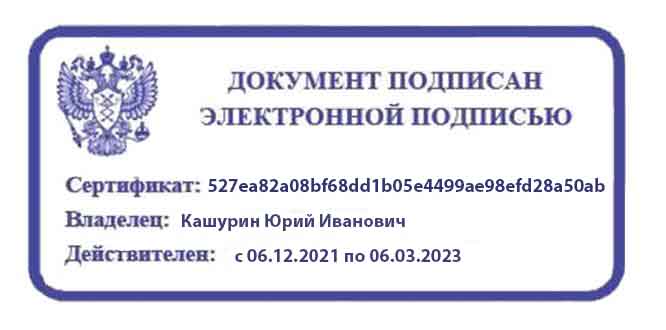 СОГЛАСОВАНОЗаместитель директора по учебной работе ГПОУ ТО «ТГКСТ»___________ В.Г. Цибикова«11» июня  2021 г.СОГЛАСОВАНОНачальник научно-методического центра ГПОУ ТО «ТГКСТ»___________ Л.В. Маслова«11» июня  2021 г.ОДОБРЕНАпредметной (цикловой) комиссией общеобразовательных дисциплинПротокол № 11от «11» июня  2021 г.Председатель цикловой комиссии___________ О.Б. КудрявцеваОБЩАЯ ХАРАКТЕРИСТИКА РАБОЧЕЙ ПРОГРАММЫ УЧЕБНОЙ ДИСЦИПЛИНЫ4СТРУКТУРА И СОДЕРЖАНИЕ УЧЕБНОЙ ДИСЦИПЛИНЫ5УСЛОВИЯ РЕАЛИЗАЦИИ УЧЕБНОЙ ДИСЦИПЛИНЫ10КОНТРОЛЬ И ОЦЕНКА РЕЗУЛЬТАТОВ ОСВОЕНИЯ УЧЕБНОЙ ДИСЦИПЛИНЫ11Код ПК, ОК, ЛРНаименование результата обученияОК 1Понимать сущность и социальную значимость своей будущей профессии, проявлять к ней устойчивый интересОК 2Анализировать социально-экономические и политические проблемы и процессы, использовать методы гуманитарно-социологических наук в различных видах профессиональной и социальной деятельностиОК 3Организовывать собственную деятельность, определять методы и способы выполнения профессиональных задач, оценить их эффективность и качествоОК 4Решать проблемы, оценивать риски и принимать решения в нестандартных ситуацияхОК 5Осуществлять поиск и использование информации, необходимости для эффективного выполнения профессиональных задач, профессионального и личностного развитияОК 6Работать в коллективе и в команде, обеспечивать её сплочение, эффективно общаться с коллегами, руководством, потребителямиОК 7Самостоятельно определять задачи профессионального и личностного развития, заниматься самообразованием, осознанно планировать повышение квалификацииОК 8Быть готовым к смене технологий в профессиональной деятельностиОК 9Уважительно и бережно относиться к историческому наследию и культурным традициям, толерантно воспринимать социальные и культурные традицииОК10Соблюдать правила техники безопасности, нести ответственность за организацию мероприятий по обеспечению безопасности трудаПК 1.1Составлять земельный баланс районаПК 1.2Подготавливать документацию, необходимую для принятия управленческих решений по эксплуатации и развитию территорийПК 1.3Готовить предложения по определению экономической эффективности использования имеющегося недвижимого имуществаПК 1.4Участвовать в проектировании и анализе социально-экономического развития территорииПК 1.5Осуществлять мониторинг земель территорииПК 2.1Выполнять комплекс кадастровых процедурПК 2.2Определять кадастровую стоимость землиПК 2.3Выполнять кадастровую съёмкуПК 2.4Осуществлять кадастровый и технический учёт объектов недвижимости  ПК 2.5Формировать кадастровое делоПК 3.1Выполнять работы по картографо-геодезическому обеспечению территорий, создавать графические материалыПК 3.2Использовать государственные геодезические сети и иные сети для производства картографогеодезических работПК 3.3Использовать в практической деятельности геоинформационные системыПК 3.4Определять координаты земельных участков и вычислять их площадиПК 3.5Выполнять поверку и юстировку геодезических приборов и инструментовПК 4.1Осуществлять сбор и обработку необходимой и достаточной информации об объекте и аналогичных объектахПК 4.2Производить расчёты по оценке объекта на основе применяемых подходов и методов оценкиПК 4.3Обобщать результаты, полученные подходами, и давать обоснованное заключение об итоговой величине стоимости объекта оценкиПК 4.4Рассчитывать сметную стоимость зданий и сооружений в соответствии с действующими нормативами и применяемыми методикамиПК 4.5Классифицировать здания и сооружения в соответствии с принятой типологиейПК 4.6Оформлять оценочную документацию в соответствии с требованиями нормативных актов, регулирующих правонарушения в этой областиЛР 1-17Вид учебной работыОбъем часовОбъем часовМаксимальная учебная нагрузка (всего)4242Обязательная аудиторная учебная нагрузка (всего) 3232Всего реализуемых в форме практической подготовки:1616в том числе:теоретическое обучение3030лабораторные работы--практические занятия--контрольные работы--курсовая работа (проект) (если предусмотрено)--Самостоятельная работа обучающегося (всего)1010в том числе:--Реферат--Промежуточная  аттестация в форме дифференцированного зачётаПромежуточная  аттестация в форме дифференцированного зачёта2Наименование разделов и темСодержание учебного материала и формы организации деятельностиСодержание учебного материала и формы организации деятельностиСодержание учебного материала и формы организации деятельностиОбъемв часахОбъемв часахКоды формируемых компетенций и личностных результатовКоды формируемых компетенций и личностных результатов12223344Раздел 1. Особенности взаимодействия природы и общества2828Тема 1.1. Природоохранный потенциалСодержание учебного материалаСодержание учебного материалаСодержание учебного материала88Тема 1.1. Природоохранный потенциал1Введение. Сущность и задачи дисциплины. Введение. Сущность и задачи дисциплины. ОК 1, ОК 4ЛР 1-3, ЛР 5, ЛР 9, ЛР 10, ЛР 14ОК 1, ОК 4ЛР 1-3, ЛР 5, ЛР 9, ЛР 10, ЛР 14Тема 1.1. Природоохранный потенциал2Природа и общество. (в форме практической подготовки)Природа и общество. (в форме практической подготовки)ОК 1, ОК 4ЛР 1-3, ЛР 5, ЛР 9, ЛР 10, ЛР 14ОК 1, ОК 4ЛР 1-3, ЛР 5, ЛР 9, ЛР 10, ЛР 14Тема 1.1. Природоохранный потенциал3Общие и специфические черты развития производительных сил общества, преднамеренные и непреднамеренные воздействия человека на окружающую среду. (в форме практической подготовки)Общие и специфические черты развития производительных сил общества, преднамеренные и непреднамеренные воздействия человека на окружающую среду. (в форме практической подготовки)ОК 1, ОК 4ЛР 1-3, ЛР 5, ЛР 9, ЛР 10, ЛР 14ОК 1, ОК 4ЛР 1-3, ЛР 5, ЛР 9, ЛР 10, ЛР 14Тема 1.1. Природоохранный потенциал4Научно-технический прогресс и природа в современную эпоху. Биосфера и ноосфера.Научно-технический прогресс и природа в современную эпоху. Биосфера и ноосфера.ОК 1, ОК 4ЛР 1-3, ЛР 5, ЛР 9, ЛР 10, ЛР 14ОК 1, ОК 4ЛР 1-3, ЛР 5, ЛР 9, ЛР 10, ЛР 14Тема 1.1. Природоохранный потенциал5Утилизация бытовых и промышленных отходов. Внедрение неразрушающих природу производств. (в форме практической подготовки)Утилизация бытовых и промышленных отходов. Внедрение неразрушающих природу производств. (в форме практической подготовки)ОК 1, ОК 4ЛР 1-3, ЛР 5, ЛР 9, ЛР 10, ЛР 14ОК 1, ОК 4ЛР 1-3, ЛР 5, ЛР 9, ЛР 10, ЛР 14Тема 1.1. Природоохранный потенциал6Признаки экологического кризиса.Признаки экологического кризиса.ОК 1, ОК 4ЛР 1-3, ЛР 5, ЛР 9, ЛР 10, ЛР 14ОК 1, ОК 4ЛР 1-3, ЛР 5, ЛР 9, ЛР 10, ЛР 14Тема 1.1. Природоохранный потенциал7Глобальные проблемы биосферы: разрушение озонового слоя, «парниковый эффект», кислотные осадки, загрязнение Мирового океана.Глобальные проблемы биосферы: разрушение озонового слоя, «парниковый эффект», кислотные осадки, загрязнение Мирового океана.ОК 1, ОК 4ЛР 1-3, ЛР 5, ЛР 9, ЛР 10, ЛР 14ОК 1, ОК 4ЛР 1-3, ЛР 5, ЛР 9, ЛР 10, ЛР 14Тема 1.1. Природоохранный потенциалЛабораторные работыЛабораторные работыЛабораторные работы--Тема 1.1. Природоохранный потенциалПрактические занятияПрактические занятияПрактические занятия--Тема 1.1. Природоохранный потенциалКонтрольные работы Контрольные работы Контрольные работы --Тема 1.1. Природоохранный потенциалСамостоятельная работа обучающихся проработка конспектов занятий и учебной литературы по теме 1.1, подготовка домашних заданий.Рефераты по темам: «Экология и здоровье человека»; «Особо охраняемые природные территории».Самостоятельная работа обучающихся проработка конспектов занятий и учебной литературы по теме 1.1, подготовка домашних заданий.Рефераты по темам: «Экология и здоровье человека»; «Особо охраняемые природные территории».Самостоятельная работа обучающихся проработка конспектов занятий и учебной литературы по теме 1.1, подготовка домашних заданий.Рефераты по темам: «Экология и здоровье человека»; «Особо охраняемые природные территории».22Тема 1.2 Природные ресурсы и рациональное природопользование.Содержание учебного материалаСодержание учебного материалаСодержание учебного материала66Тема 1.2 Природные ресурсы и рациональное природопользование.1Природно-ресурсный потенциал. Природно-ресурсный потенциал. ОК 9, ПК 1.1ЛР 5, ЛР 9, ЛР 10, ЛР 16ОК 9, ПК 1.1ЛР 5, ЛР 9, ЛР 10, ЛР 16Тема 1.2 Природные ресурсы и рациональное природопользование.2Природные ресурсы и их классификация. Проблемы их использования и воспроизводства. (в форме практической подготовки)Природные ресурсы и их классификация. Проблемы их использования и воспроизводства. (в форме практической подготовки)ОК 9, ПК 1.1ЛР 5, ЛР 9, ЛР 10, ЛР 16ОК 9, ПК 1.1ЛР 5, ЛР 9, ЛР 10, ЛР 16Тема 1.2 Природные ресурсы и рациональное природопользование.3Развитие альтернативных источников энергии. Развитие альтернативных источников энергии. ОК 9, ПК 1.1ЛР 5, ЛР 9, ЛР 10, ЛР 16ОК 9, ПК 1.1ЛР 5, ЛР 9, ЛР 10, ЛР 16Тема 1.2 Природные ресурсы и рациональное природопользование.4Природные ресурсы России. (в форме практической подготовки)Природные ресурсы России. (в форме практической подготовки)ОК 9, ПК 1.1ЛР 5, ЛР 9, ЛР 10, ЛР 16ОК 9, ПК 1.1ЛР 5, ЛР 9, ЛР 10, ЛР 16Тема 1.2 Природные ресурсы и рациональное природопользование.5Понятие, виды и формы природопользования. (в форме практической подготовки)Понятие, виды и формы природопользования. (в форме практической подготовки)ОК 9, ПК 1.1ЛР 5, ЛР 9, ЛР 10, ЛР 16ОК 9, ПК 1.1ЛР 5, ЛР 9, ЛР 10, ЛР 16Тема 1.2 Природные ресурсы и рациональное природопользование.6Основные положения рационального природопользования. (в форме практической подготовки)Основные положения рационального природопользования. (в форме практической подготовки)ОК 9, ПК 1.1ЛР 5, ЛР 9, ЛР 10, ЛР 16ОК 9, ПК 1.1ЛР 5, ЛР 9, ЛР 10, ЛР 16Тема 1.2 Природные ресурсы и рациональное природопользование.Лабораторные работыЛабораторные работыЛабораторные работы---Тема 1.2 Природные ресурсы и рациональное природопользование.Практические занятияПрактические занятияПрактические занятия---Тема 1.2 Природные ресурсы и рациональное природопользование.Контрольные работы Контрольные работы Контрольные работы ---Тема 1.2 Природные ресурсы и рациональное природопользование.Самостоятельная работа обучающихся Проработка конспектов занятий. Составление таблицы классификации природных ресурсов.Самостоятельная работа обучающихся Проработка конспектов занятий. Составление таблицы классификации природных ресурсов.Самостоятельная работа обучающихся Проработка конспектов занятий. Составление таблицы классификации природных ресурсов.222Тема 1.3 Загрязнение окружающей среды токсичными и радиоактивными веществамиСодержание учебного материалаСодержание учебного материалаСодержание учебного материала888Тема 1.3 Загрязнение окружающей среды токсичными и радиоактивными веществами1Загрязнение биосферы, его виды. Основные загрязнители, их классификация. (в форме практической подготовки)Загрязнение биосферы, его виды. Основные загрязнители, их классификация. (в форме практической подготовки)ОК 1, ОК 4ПК 1.1ПК 3-5ЛР 4-6, ЛР 15, ЛР 17Тема 1.3 Загрязнение окружающей среды токсичными и радиоактивными веществами2Влияние на экосистемы хозяйственной деятельности человека. (в форме практической подготовки)Влияние на экосистемы хозяйственной деятельности человека. (в форме практической подготовки)ОК 1, ОК 4ПК 1.1ПК 3-5ЛР 4-6, ЛР 15, ЛР 17Тема 1.3 Загрязнение окружающей среды токсичными и радиоактивными веществами3Мониторинг окружающей среды.Мониторинг окружающей среды.ОК 1, ОК 4ПК 1.1ПК 3-5ЛР 4-6, ЛР 15, ЛР 17Тема 1.3 Загрязнение окружающей среды токсичными и радиоактивными веществами4Экологические нормативы. (в форме практической подготовки)Экологические нормативы. (в форме практической подготовки)ОК 1, ОК 4ПК 1.1ПК 3-5ЛР 4-6, ЛР 15, ЛР 17Тема 1.3 Загрязнение окружающей среды токсичными и радиоактивными веществамиЛабораторные работыЛабораторные работыЛабораторные работы---Тема 1.3 Загрязнение окружающей среды токсичными и радиоактивными веществамиПрактические занятияПрактические занятияПрактические занятия---Тема 1.3 Загрязнение окружающей среды токсичными и радиоактивными веществамиКонтрольные работыКонтрольные работыКонтрольные работы---Тема 1.3 Загрязнение окружающей среды токсичными и радиоактивными веществамиСамостоятельная работа обучающихся Проработка конспектов занятий. Составить таблицу антропогенных загрязнителей атмосферы и гидросферы своего региона.Рефераты по темам: «Город – новая среда обитания человека и животных»; «Промышленные предприятия и экология Вашего города и региона»; «Проблема утилизации отходов в Вашем городе»; «Альтернативная энергетика и энергосберегающие технологии»; «Ресурсосберегающие технологии».Самостоятельная работа обучающихся Проработка конспектов занятий. Составить таблицу антропогенных загрязнителей атмосферы и гидросферы своего региона.Рефераты по темам: «Город – новая среда обитания человека и животных»; «Промышленные предприятия и экология Вашего города и региона»; «Проблема утилизации отходов в Вашем городе»; «Альтернативная энергетика и энергосберегающие технологии»; «Ресурсосберегающие технологии».Самостоятельная работа обучающихся Проработка конспектов занятий. Составить таблицу антропогенных загрязнителей атмосферы и гидросферы своего региона.Рефераты по темам: «Город – новая среда обитания человека и животных»; «Промышленные предприятия и экология Вашего города и региона»; «Проблема утилизации отходов в Вашем городе»; «Альтернативная энергетика и энергосберегающие технологии»; «Ресурсосберегающие технологии».222Раздел 2. Правовые и социальные вопросы природопользования1212Тема 2.1. Государственные и общественные мероприятия по предотвращению разрушающих воздействий на природу. Природоохранный надзор.Содержание учебного материалаСодержание учебного материалаСодержание учебного материалаСодержание учебного материала44Тема 2.1. Государственные и общественные мероприятия по предотвращению разрушающих воздействий на природу. Природоохранный надзор.11История Российского природоохранного законодательства.История Российского природоохранного законодательства.ОК 7ПК 3.5 ЛР 5-8, ЛР 12, ЛР 16Тема 2.1. Государственные и общественные мероприятия по предотвращению разрушающих воздействий на природу. Природоохранный надзор.22Природоохранные постановления 1970-1990 годов, принятые законодательными органами СССР.Природоохранные постановления 1970-1990 годов, принятые законодательными органами СССР.ОК 7ПК 3.5 ЛР 5-8, ЛР 12, ЛР 16Тема 2.1. Государственные и общественные мероприятия по предотвращению разрушающих воздействий на природу. Природоохранный надзор.33Законы «Об охране окружающей природной среды» от 1991 и 2002 годов. Нормативные акты по рациональному природопользованию окружающей среды. (в форме практической подготовки)Законы «Об охране окружающей природной среды» от 1991 и 2002 годов. Нормативные акты по рациональному природопользованию окружающей среды. (в форме практической подготовки)ОК 7ПК 3.5 ЛР 5-8, ЛР 12, ЛР 16Тема 2.1. Государственные и общественные мероприятия по предотвращению разрушающих воздействий на природу. Природоохранный надзор.44Органы управления и надзора по охране природы.Органы управления и надзора по охране природы.ОК 7ПК 3.5 ЛР 5-8, ЛР 12, ЛР 16Тема 2.1. Государственные и общественные мероприятия по предотвращению разрушающих воздействий на природу. Природоохранный надзор.55Государственный экологический контроль. (в форме практической подготовки)Государственный экологический контроль. (в форме практической подготовки)ОК 7ПК 3.5 ЛР 5-8, ЛР 12, ЛР 16Тема 2.1. Государственные и общественные мероприятия по предотвращению разрушающих воздействий на природу. Природоохранный надзор.66Участие России в деятельности международных природоохранных организаций.Участие России в деятельности международных природоохранных организаций.ОК 7ПК 3.5 ЛР 5-8, ЛР 12, ЛР 16Тема 2.1. Государственные и общественные мероприятия по предотвращению разрушающих воздействий на природу. Природоохранный надзор.77Независимая международная комиссии по охране окружающей среды в рамках ООН (ЮНЕП).Независимая международная комиссии по охране окружающей среды в рамках ООН (ЮНЕП).ОК 7ПК 3.5 ЛР 5-8, ЛР 12, ЛР 16Тема 2.1. Государственные и общественные мероприятия по предотвращению разрушающих воздействий на природу. Природоохранный надзор.Лабораторные работыЛабораторные работыЛабораторные работыЛабораторные работы--Тема 2.1. Государственные и общественные мероприятия по предотвращению разрушающих воздействий на природу. Природоохранный надзор.Практические занятияПрактические занятияПрактические занятияПрактические занятия--Тема 2.1. Государственные и общественные мероприятия по предотвращению разрушающих воздействий на природу. Природоохранный надзор.Контрольные работыКонтрольные работыКонтрольные работыКонтрольные работы--Тема 2.1. Государственные и общественные мероприятия по предотвращению разрушающих воздействий на природу. Природоохранный надзор.Самостоятельная работа обучающихся Проработка конспектов занятий.Самостоятельная работа обучающихся Проработка конспектов занятий.Самостоятельная работа обучающихся Проработка конспектов занятий.Самостоятельная работа обучающихся Проработка конспектов занятий.22Тема 2.2. Юридическая и экономическая ответственность предприятий, загрязняющих окружающую среду.Содержание учебного материалаСодержание учебного материалаСодержание учебного материалаСодержание учебного материала44Тема 2.2. Юридическая и экономическая ответственность предприятий, загрязняющих окружающую среду.11Закон об экологической экспертизе.Закон об экологической экспертизе.ОК 4, ОК 6, ОК 7ПК 1.1, ПК 3.5ЛР 5-8, ЛР 11, ЛР 14Тема 2.2. Юридическая и экономическая ответственность предприятий, загрязняющих окружающую среду.22Правовая и экономическая ответственность предприятий за загрязнение окружающей среды. (в форме практической подготовки)Правовая и экономическая ответственность предприятий за загрязнение окружающей среды. (в форме практической подготовки)ОК 4, ОК 6, ОК 7ПК 1.1, ПК 3.5ЛР 5-8, ЛР 11, ЛР 14Тема 2.2. Юридическая и экономическая ответственность предприятий, загрязняющих окружающую среду.33Природоохранное просвещение.Природоохранное просвещение.ОК 4, ОК 6, ОК 7ПК 1.1, ПК 3.5ЛР 5-8, ЛР 11, ЛР 14Тема 2.2. Юридическая и экономическая ответственность предприятий, загрязняющих окружающую среду.Лабораторные работыЛабораторные работыЛабораторные работыЛабораторные работы--Тема 2.2. Юридическая и экономическая ответственность предприятий, загрязняющих окружающую среду.Практические занятияПрактические занятияПрактические занятияПрактические занятия--Тема 2.2. Юридическая и экономическая ответственность предприятий, загрязняющих окружающую среду.Контрольные работыКонтрольные работыКонтрольные работыКонтрольные работы--Тема 2.2. Юридическая и экономическая ответственность предприятий, загрязняющих окружающую среду.Самостоятельная работа обучающихся Проработка конспектов занятий. Составление программ разветвляющейся структуры, циклической структуры с параметром, с постусловием и с предусловиемСамостоятельная работа обучающихся Проработка конспектов занятий. Составление программ разветвляющейся структуры, циклической структуры с параметром, с постусловием и с предусловиемСамостоятельная работа обучающихся Проработка конспектов занятий. Составление программ разветвляющейся структуры, циклической структуры с параметром, с постусловием и с предусловиемСамостоятельная работа обучающихся Проработка конспектов занятий. Составление программ разветвляющейся структуры, циклической структуры с параметром, с постусловием и с предусловием22Дифференцированный зачетДифференцированный зачетДифференцированный зачетДифференцированный зачет22ВсегоВсегоВсегоВсего4242Результаты обучения(освоенные умения, усвоенные знания)Формы и методы контроля и оценки результатов обучения уметьиспользовать представления о взаимосвязи организмов и среды обитания в профессиональной деятельностиОпрос, экспертная оценка выполнения практических заданийзнатьсостояние природных ресурсов России и мониторинг окружающей средыОпрос, тестовые задания, экспертная оценка выполнения практических заданийэкологические принципы рационального природопользованияОпрос, тестовые задания, экспертная оценка выполнения практических заданий